PLANVORLAGE FÜR INTERNES ISO-27001-AUDIT                                            
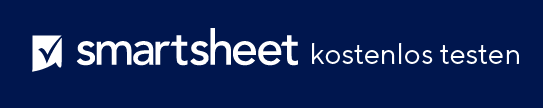 HAFTUNGSAUSSCHLUSSAlle von Smartsheet auf der Website aufgeführten Artikel, Vorlagen oder Informationen dienen lediglich als Referenz. Wir versuchen, die Informationen stets zu aktualisieren und zu korrigieren. Wir geben jedoch, weder ausdrücklich noch stillschweigend, keine Zusicherungen oder Garantien jeglicher Art über die Vollständigkeit, Genauigkeit, Zuverlässigkeit, Eignung oder Verfügbarkeit in Bezug auf die Website oder die auf der Website enthaltenen Informationen, Artikel, Vorlagen oder zugehörigen Grafiken. Jegliches Vertrauen, das Sie in solche Informationen setzen, ist aus eigener Verantwortung.Diese Vorlage wird nur als Beispiel bereitgestellt. Diese Vorlage ist in keiner Form als rechtliche oder Compliance-Beratung gedacht. Benutzer dieser Vorlage müssen feststellen, welche Informationen notwendig und erforderlich sind, um ihre Ziele zu erreichen.AUDITDATUMREFERENZNUMMERDURCHGEFÜHRT VONPROZESSBESCHREIBUNGAUDITBESCHREIBUNGAUDITIERTE ORGANISATIONERGEBNISSEBEMERKUNGEN